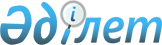 Солтүстік Қазақстан облысы Аққайың ауданы мәслихатының 2022 жылғы 30 желтоқсандағы № 25-4 "2023-2025 жылдарға арналған Аққайың ауданының Григорьевка ауылдық округінің бюджетін бекіту туралы" шешіміне өзгерістер енгізу туралыСолтүстік Қазақстан облысы Аққайың ауданы мәслихатының 2023 жылғы 28 сәуірдегі № 3-4 шешімі
      Солтүстік Қазақстан облысы Аққайың ауданының мәслихаты ШЕШТІ:
      1. Солтүстік Қазақстан облысы Аққайың ауданы мәслихатының "2023-2025 жылдарға арналған Аққайың ауданының Григорьевка ауылдық округінің бюджетін бекіту туралы" 2022 жылғы 30 желтоқсандағы № 25-4 шешіміне келесі өзгерістер енгізілсін:
      1-тармақ жаңа редакцияда жазылсын:
       "1. 2023-2025 жылдарға арналған Аққайың ауданының Григорьевка ауылдық округінің бюджеті осы шешімге тиісінше 1, 2 және 3-қосымшаларға сәйкес, оның ішінде 2023 жылға мынадай көлемдерде бекітілсін:
      1) кірістер – 49132 мың теңге:
      салықтық түсімдер –3917 мың теңге;
      салықтық емес түсімдер – 234 мың теңге;
      негізгі капиталды сатудан түсетін түсімдер - 0 мың теңге;
      трансферттер түсімі – 44981 мың теңге;
      2) шығындар – 49432,3 мың теңге;
      3) таза бюджеттік кредиттеу - 0 мың теңге:
      бюджеттік кредиттер - 0 мың теңге;
      бюджеттік кредиттерді өтеу - 0 мың теңге;
      4) қаржы активтерімен операциялар бойынша сальдо - 0 мың теңге:
      қаржы активтерін сатып алу - 0 мың теңге;
      мемлекеттің қаржы активтерін сатудан түсетін түсімдер - 0 мың теңге;
      5) бюджет тапшылығы (профициті) - -300,3 мың теңге;
      5-1) бюджеттің мұнайға қатысты емес тапшылығы (профициті) – 0 мың теңге;
      6) бюджет тапшылығын қаржыландыру (профицитін пайдалану) - 300,3 мың теңге:
      қарыздар түсімі - 0 мың теңге;
      қарыздарды өтеу - 0 мың теңге;
      бюджет қаражатының пайдаланылатын қалдықтары – 300,3 мың теңге.";
      көрсетілген шешімнің 1-қосымшасы осы шешімнің қосымшасына сәйкес жаңа редакцияда жазылсын.
      2. Осы шешім 2023 жылғы 1 қаңтардан бастап қолданысқа енгізіледі. 2023 жылға арналған Аққайың ауданының Григорьевка ауылдық округінің бюджеті
					© 2012. Қазақстан Республикасы Әділет министрлігінің «Қазақстан Республикасының Заңнама және құқықтық ақпарат институты» ШЖҚ РМК
				
      Солтүстік Қазақстан облысы Аққайың ауданы мәслихатының төрағасы 

________ Е. Жәкенов
Солтүстік Қазақстан облысы Аққайың ауданы мәслихатының2023 жылғы 28 сәуірдегі№ 3-4 шешімінеқосымшаСолтүстік Қазақстан облысы Аққайың ауданы мәслихатының2022 жылғы 30 желтоқсандағы№ 25-4 шешіміне1-қосымша
Санаты
Сыныбы
Сыныбы
Кіші сыныбы
Атауы
Сомасы,
мың теңге
1) Кірістер
49132
1
Салықтық түсімдер
3917
01
01
Табыс салығы
125
2
Жеке табыс салығы
125
04
04
Меншікке салынатын салықтар
3789
1
Мүлікке салынатын салықтар
303
3
Жер салығы
100
4
Көлік құралдарына салынатын салық
3386
05
05
Тауарларға, жұмыстарға және көрсетілетін қызметтерге салынатын iшкi салықтар
3
3
Табиғи және басқа да ресурстарды пайдаланғаны үшiн түсетiн түсiмдер
3
2
Салықтық емес түсімдер
234
01
01
Мемлекеттік меншіктен түсетін түсімдер
234
5
Мемлекет меншігіндегі мүлікті жалға беруден түсетін кірістер
234
3
Негізгі капиталды сатудан түсетін түсімдер
0
4
Трансферттердің түсімдері
44981
02
02
Мемлекеттiк басқарудың жоғары тұрған органдарынан түсетiн трансферттер
44981
3
Аудандардың (облыстық маңызы бар қаланың) бюджетінен трансферттер
44981
Функцио- налдық топ
Кіші функция
Бюджеттік бағдар-ламаның әкімшісі
Бағдар-лама
Атауы
Сомасы,
мың теңге
2) Шығындар
49432,3
01
Жалпы сипаттағы мемлекеттік қызметтер
28151
1
Мемлекеттiк басқарудың жалпы функцияларын орындайтын өкiлдi, атқарушы және басқа органдар
28151
124
Аудандық маңызы бар қала, ауыл, кент, ауылдық округ әкімінің аппараты
28151
001
Аудандық маңызы бар қала, ауыл, кент, ауылдық округ әкімінің қызметін қамтамасыз ету жөніндегі қызметтер
28011
022
Мемлекеттік органның күрделі шығыстары
140
07
Тұрғын-үй коммуналдық шаруашылық
4333
3
Елді мекендерді абаттандыру
4333
124
Аудандық маңызы бар қала, ауыл, кент, ауылдық округ әкімінің аппараты
4333
008
Елді мекендердегі көшелерді жарықтандыру
3481
009
Елді мекендердің санитариясын қамтамасыз ету
221
011
Елді мекендерді абаттандыру мен көгалдандыру
631
08
Мәдениет, спорт, туризм және ақпараттық кеңістiк
16633
1
Мәдениет саласындағы қызмет
16633
124
Аудандық маңызы бар қала, ауыл, кент, ауылдық округ әкімінің аппараты
16633
006
Жергілікті деңгейде мәдени-демалыс жұмыстарын қолдау
16633
12
Көлiк және коммуникация
315
1
Автомобиль көлігі
315
124
Аудандық маңызы бар қала, ауыл, кент, ауылдық округ әкімінің аппараты
315
013
Аудандық маңызы бар қалаларда, ауылдарда, кенттерде, ауылдық округтерде автомобиль жолдарының жұмыс істеуін қамтамасыз ету
315
15
Трансферттер
0,3
1
Трансферттер
0,3
124
Аудандық маңызы бар қала, ауыл, кент, ауылдық округ әкімінің аппараты
0,3
048
Пайдаланылмаған(толық) пайдаланылмаған нысаналы трансферттерді қайтару
0,3
3) Таза бюджеттік кредиттеу
0
Бюджеттік кредиттер
0
Бюджеттік кредиттерді өтеу
0
4) Қаржы активтерімен операциялар бойынша сальдо
0
Қаржы активтерін сатып алу
0
Мемлекеттің қаржы активтерін сатудан түсетін түсімдер
0
5) Бюджет тапшылығы (профициті)
-300,3
5-1) бюджеттің мұнайға қатысты емес тапшылығы (профицитті)
0
6) Бюджет тапшылығын қаржыландыру (профицитін пайдалану)
300,3
Қарыздар түсімі
0
Қарыздарды өтеу
0
Санаты
Сыныбы
Сыныбы
Кіші сыныбы
Атауы
Сомасы,
мың теңге
8
Бюджет қаражатының пайдаланылатын қалдықтары
300,3
01
01
Бюджет қаражаты қалдықтары
300,3
1
Бюджет қаражатының бос қалдықтары
300,3